Ihr Ansprechpartner: Dirk Rott, Leiter Marketing + PR	28.02.2023 / DROPresseinformation WP2304:   Optimiertes TV-Machine-Interface Bilder und Texte sind für die Veröffentlichung in der Fachpresse (Print und Online) freigegeben. Bitte senden Sie uns nach der Veröffentlichung ein Belegexemplar zu. Herzlichen Dank für Ihre Bemühungen im Voraus.__________________________________________________________________________Optimiertes TV-Machine-Interface Schnell und einfach Daten visualisieren
Anschaulich in optimaler Größe visualisierenEine einfache und kostengünstige Lösung zur Visualisierung von Prozessdaten auf handelsüblichen TV- und industriellen Touch-Monitoren ist das TV-Machine-Interface cMT-FHDX-820 von Wachendorff Prozesstechnik. Das modifizierte neue Gerät zeichnet sich maßgeblich durch eine Leistungsoptimierung aus, die die Temperatur im Betrieb reduziert.Mit seinen seriellen Schnittstellen und integrierter MPI-Schnittstelle ist das TV-Machine-Interface eine optimale Lösung für brillante Visualisierungen auf großen Bildschirmen.Hochauflösender HD 1080p HDMI-AusgangQuad-Core Cortex-A17 CPU mit High Performance 3D ProzessorUnterstützt benutzerdefinierte Auflösungen für 16:9 / 4:3 LCD-Monitore.Unterstützt MPI-Anbindung (187,5K)1 Gigabit Ethernet AnschlussKompaktes Design und DIN-HutschienenmotageIntegrierter 4 GB Flash Speicher und RTC EchtzeituhrIntegrierte galvanische Trennung von Versorgungs- und SystemspannungMehr Informationen: https://www.wachendorff-prozesstechnik.de/cMT-FHDX-820Bildmaterial (Wachendorff Prozesstechnik):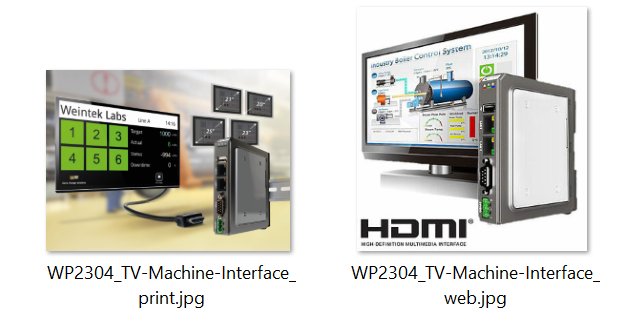 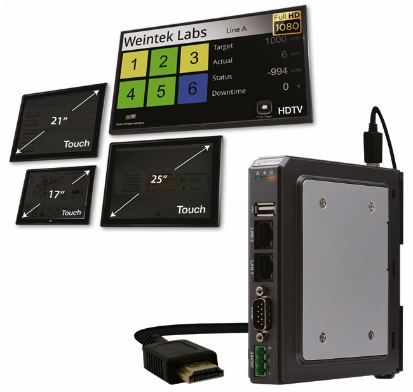 